	КАРАР                                                                 ПОСТАНОВЛЕНИЕ   31 январь 2017й.                                   № 6                              31 января 2017г.Об утверждении  Плана мероприятий по противодействию коррупции в сельском поселении Шаровский сельсовет муниципального района Республики Башкортостан на 2017 годРуководствуясь ст. 4 Закона Республики Башкортостан от 13 июля 2009 года  №145-з «О противодействии коррупции в Республике Башкортостан», п.33 ч.1 ст. 15 Федерального закона  от 06 октября 2003 года  № 131-ФЗ «Об общих принципах организации местного самоуправления в российской Федерации», распоряжением Главы Республики Башкортостан от 30.12.2016 года № РГ -239 « Об утверждении Плана мероприятий по противодействию коррупции в Республике Башкортостан,ПОСТАНОВЛЯЮ:Утвердить прилагаемый План мероприятий по противодействию коррупции в сельском поселении Шаровский сельсовет муниципального район Белебеевский район Республики Башкортостан на 2017 год (далее - План мероприятий).Обнародовать настоящее постановление на информационном стенде в здании Администрации сельского поселения Шаровский сельсовет и разместить на официальном сайте сельского поселения Шаровский сельсовет муниципального район Белебеевский район Республики Башкортостан в сети Интернет.3. Контроль за исполнением данного постановления оставляю за собой.Глава  сельского поселения                                                   И.М. ГайнутдиновБаш7ортостан Республика3ыБ2л2б2й районы муниципаль районыны8Шаровка ауыл советыауыл бил2м23е хакими2те452030, Шаровка ауылы, М2кт2п урамы,  3Тел.2-41-35 , факс: 2-41-35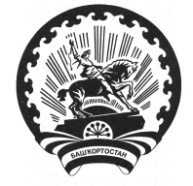 Республика БашкортостанАдминистрация сельского поселения Шаровский сельсовет муниципального района Белебеевский район 452030, д. Шаровка, ул. Школьная,  д. 3Тел. 2-41-35, факс: 2-41-35